Голосование по выбору дизайн-проектов общественных территорий, подлежащих благоустройству в муниципальном районе Белебеевский район Республики Башкортостан в 2022 году.Наименование объектаОписание объектаВариант выбора объектаВариант выбора объекта1Благоустройство Литературного сквера по ул. Советская (от ул. Войкова до ул. им. Б.М. Шапошникова) и прилегающей территории в ГП г. Белебей МР Белебеевский район Республики БашкортостанТерритория Литературного сквера по ул. Советская (от ул. Войкова до ул. им. Б.М. Шапошникова) расположена в центральной части города, имеет непосредственную связь с новой и старой частью города. В настоящее время это проходная зона с неухоженными зелеными насаждениями, требующая санитарную очистку. На данной территории планируется санитарная очистка деревьев, благоустройство дорожек, размещение малых архитектурных форм, освещение, устройство современной игровой площадки, озеленение. Вариант 1. Дизайн проектом предлагается вырубка деревьев и устройство широкой прогулочной зоны с установкой малых архитектурных форм из лиственницы. 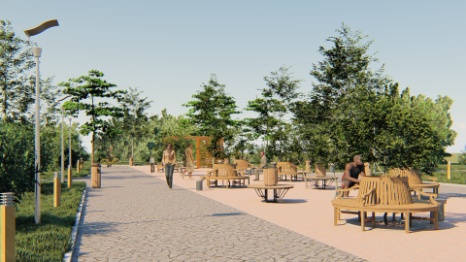 Вариант 2. Дизайн проектом предлагается благоустройство пешеходной дорожки с расчисткой больных зеленых насаждений и установка малых архитектурных форм в литературном стиле. 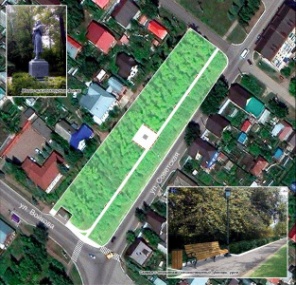 2Благоустройство Спортивного сквера по ул. Советская (от ул. Уфимская до ул. Войкова) и прилегающей территории в ГП г. Белебей МР Белебеевский район Республики БашкортостанТерритория спортивного сквера по ул. Советская (от ул. Уфимская до ул. Войкова) расположена в вблизи стадиона "Машиностроитель". В настоящее время это проходная зона с неухоженными зелеными насаждениями, требующая санитарную очистку. На данной территории планируется санитарная очистка деревьев, благоустройство дорожек, размещение малых архитектурных форм, устройство освещения, озеленение . Вариант 1. Дизайн проектом предлагается обустройство спортивного сквера с вырубкой зеленых насаждений, установкой спортивного оборудования из лиственницы.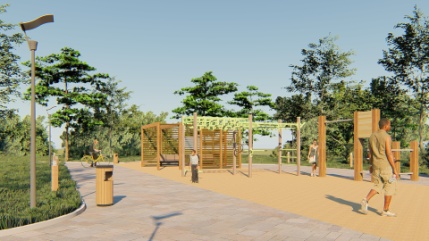 Вариант 2. Дизайн проектом предлагается обустройство существующих пешеходных дорожек, размещение детской игровой площадки, санитарная очистка зеленых насаждений.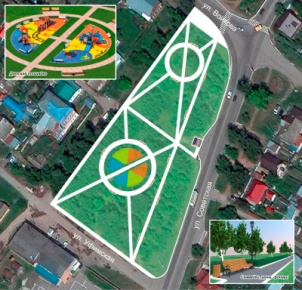 3Благоустройство детской площадки в парке "Усень" и прилегающей территории в ГП г. Белебей МР Белебеевский район Республики БашкортостанВ жилом квартале индивидуальной жилой застройки восточной части города Белебей имеется территория, ограниченная улицами Заводская и Мало-Мельничная. На территории сформированы пространства для прогулок и отдыха вблизи природы. В непосредственной близости расположены объекты торговли, точка быстрого питания. Имеются благоустроенные остановочные площадки. На пустыре планируется обустроить парк "Усень" с устройством детской игровой площадки Вариант 1. Предусматривает устройство детской площадки с размещением космической паутины, детской стенки для скалолазания и гимнастических колец, на прилегающей территории планируется выполнить пешеходные дорожки, озеленение, освещение, видеонаблюдение, установку скамеек и урн.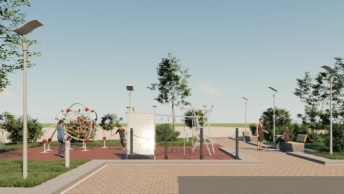 Вариант 2. Предусматривает детскую площадку с травмобезопасным покрытием, с качелями, горками, песочницей, скамейками, ограждением, на прилегающей территории планируется выполнить пешеходные дорожки, озеленение, освещение, видеонаблюдение, установку скамеек,урн. 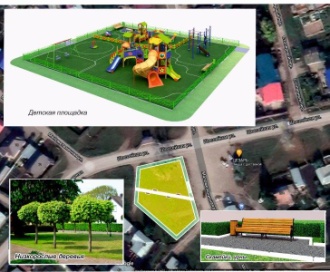 4Благоустройство спортивной площадки в парке "Усень" и прилегающей территории в ГП г. Белебей МР Белебеевский район Республики БашкортостанТерритория расположена в восточной части города Белебей, ограничена улицами Заводская и Мало-Мельничная. Жилой квартал индивидуальной жилой застройки, в непосредственной близости расположены объекты торговли, точка быстрого питания. Имеются благоустроенные остановочные площадки. Вариант 1. Планируется устройство спортивной площадки с установкой варкаутного оборудования, малых архитектурных форм (скамейки, урны), обустройством тротуаров, освещения, озеленения.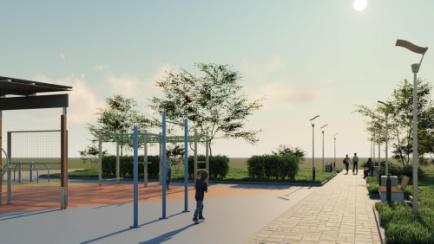 Вариант 2. Проектом предлагается устройство многофункциональной спортивной площадки для занятия футболом, воллейболом, баскетболом с высоким ограждением и устройством травмобезопасного покрытия; обустройство спортивной площадки для занятия варкаутом.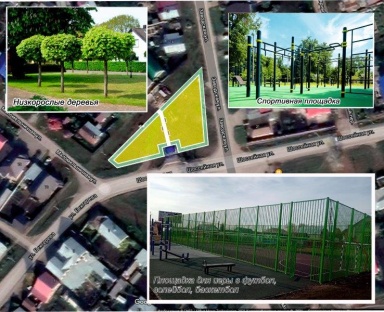 